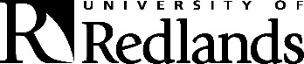 APPLICATION FOR PART- TIME/SPECIAL STUDENT STATUSOFFICE OF THE REGISTRARAdmission with part-time/special status does not guarantee admission to a degree program at the University of RedlandsWhen do you wish to begin studies with the University of Redlands?	Month/Year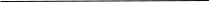 I verify that the information provided is true and complete to the best of my knowledge.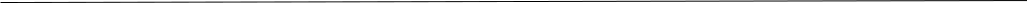 Signature	DateName___________________________________________Name___________________________________________Name___________________________________________Name___________________________________________Social Security Number__________________First nameLast nameMiddle namePermanent address   ______________________________________________________________________Permanent address   ______________________________________________________________________Permanent address   ______________________________________________________________________Permanent address   ______________________________________________________________________Permanent address   ______________________________________________________________________Permanent address   ______________________________________________________________________Permanent address   ______________________________________________________________________Street address or Post Office Box NumberStreet address or Post Office Box NumberStreet address or Post Office Box NumberStreet address or Post Office Box NumberStreet address or Post Office Box Number_________________________________________________________________________________________________________________________________________________________________________________________________________________________________________________________________________________________________________________________________________________________City, State or Province, Zip Code, CountryCity, State or Province, Zip Code, CountryCity, State or Province, Zip Code, CountryCity, State or Province, Zip Code, CountryCity, State or Province, Zip Code, CountryPhone number: ___________________________Phone number: ___________________________Phone number: ___________________________Phone number: ___________________________Phone number: ___________________________Cell phone number:________________Cell phone number:________________Email address:   ___________________________Email address:   ___________________________Email address:   ___________________________Email address:   ___________________________Email address:   ___________________________Birthdate (Month/Day/Year) ____________________Birthdate (Month/Day/Year) ____________________Birthdate (Month/Day/Year) ____________________Your Ethnicity (check one):___American Indian/Alaskan___AsianSex (circle one):                  Male     FemaleSex (circle one):                  Male     FemaleSex (circle one):                  Male     Female___Black___HispanicAre you a U.S. citizen?       Yes        NoAre you a U.S. citizen?       Yes        NoAre you a U.S. citizen?       Yes        No___WhiteHave you applied to the University of Redlands before (circle one)     Yes        No      IF yes, for what semester and year did you apply? ________________________________________      IF yes, for what program did you apply? _________________________________________________List all colleges or universities you have attended since high school, including those which you attended but did not earn a degree. Use the reverse side of this form if necessary.List all colleges or universities you have attended since high school, including those which you attended but did not earn a degree. Use the reverse side of this form if necessary.List all colleges or universities you have attended since high school, including those which you attended but did not earn a degree. Use the reverse side of this form if necessary.List all colleges or universities you have attended since high school, including those which you attended but did not earn a degree. Use the reverse side of this form if necessary. Name of InstitutionLocation  Dates attendedDegree earned________________________________________________________________________________________________________________________________________________________________________________________________________________________________________________________________________________________________________________________________________________________________________________________________________________________________________________________________________________________________________________________________________________________________________________________________________________________________________________________________________________________________________________________________________________________________________________________________________________________________________________________________________________________________________________________________________________________________________________________________________________________________________________________________________________________________________________________________________________________________________________________________________________________________________________________________________________________________________________________________________________________________________________________________________________________________________________________________________________________________________________________________________________________________________________________________________________________________________________________________________________________________________________________________________________________________________________________